المــــــــــركز الوطــــــــــني لضمـــــــان جـــــــــودة واعتمــــــــاد المــــــــؤسسات التعليميـــــــــة و التـــــــــــدريبية 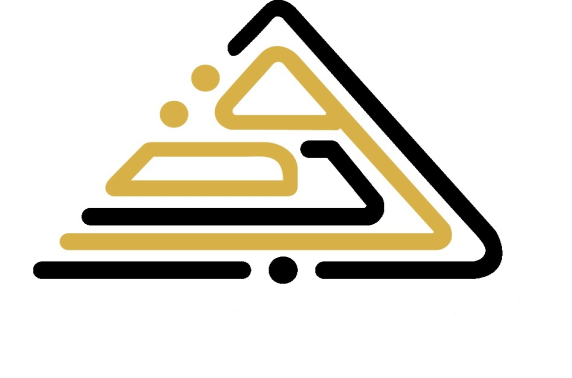 المتطلبات الأكاديمية للمقرر الدراسيالمتطلبات الأكاديمية للمقرر الدراسيمعلومات عامــــــــــــــــة:عدد الساعات الأسبوعية:محاضرات       معامل                    تدريب  	          المجموع	     2-أهــــــداف المقرر:1.....................................................................................................2.....................................................................................................3......................................................................................................4.......................................................................................................3-مخرجات التعلم المستهدفة:أ.المعرفة والفهم.ب-المهارات الذهنية:ج-المهارات العلمية والمهنية:د-المهارات العامة:4-محتوى المقرر:5-طرق التعليم والتعلم:........................................................................................................................................................................................................................................................................................................................................................................................................................6- طرق التقييم:7- جدول التقييم:8- المراجع والدوريات:9-الإمكانات المطلوبة لتنفيذ المقرر:منسق المقرر...........................................     التوقيع ..................................منسق البرنامج..........................................    التوقيع ...................................التاريخ....../......../........ممصفوفة المقرر الدراسي (xxxx)1اسم المقرر الدراسي2منسق المقرر3القسم / الشعبة التي تقدم البرنامج4الأقسام العلمية ذات العلاقة بالبرنامج5الساعات الدراسية للمقرر6اللغة المستخدمة في العملية التعليمية7السنة الدراسية/ الفصل الدراسي8تاريخ وجهة اعتماد المقرر1أ2أ3أأ4ب1ب2 ب3ب41ج2ج3ج4ج5ج1د2د3دد4الموضوع العلميعدد الساعاتمحاضرةمعملتمارينتطرق التقييمتاريخ التقييمالنسبة المئويةملاحظات1امتحان نصفي2امتحان شفهي3امتحان عملي4امتحان نهائي5النشاط            المجموع            المجموع100% رقم التقييمأسلوب التقييمالتاريخالتقييم الأولالتقييم الثاني..عنوان المراجعالناشرالنسخةالمؤلفمكان تواجدهامذكرات المقررالكتب الدراسية المقررةكتب مساعدةمجالات علميةمجالات دوريةمواقع إنترنتتالإمكانات المطلوب توفرهاملاحظات12345الأسبوع الدراسيالمعرفة والفهمالمعرفة والفهمالمعرفة والفهمالمعرفة والفهمالمعرفة والفهمالمهــــــــــــــــــــــــــــــــــــــــــــــــــــــــــــــــــــــــــــــــــــــــــــــــــــــــــــــــــــــــــــــــــــــــــــــــــــــــــاراتالمهــــــــــــــــــــــــــــــــــــــــــــــــــــــــــــــــــــــــــــــــــــــــــــــــــــــــــــــــــــــــــــــــــــــــــــــــــــــــــاراتالمهــــــــــــــــــــــــــــــــــــــــــــــــــــــــــــــــــــــــــــــــــــــــــــــــــــــــــــــــــــــــــــــــــــــــــــــــــــــــــاراتالمهــــــــــــــــــــــــــــــــــــــــــــــــــــــــــــــــــــــــــــــــــــــــــــــــــــــــــــــــــــــــــــــــــــــــــــــــــــــــــاراتالمهــــــــــــــــــــــــــــــــــــــــــــــــــــــــــــــــــــــــــــــــــــــــــــــــــــــــــــــــــــــــــــــــــــــــــــــــــــــــــاراتالمهــــــــــــــــــــــــــــــــــــــــــــــــــــــــــــــــــــــــــــــــــــــــــــــــــــــــــــــــــــــــــــــــــــــــــــــــــــــــــاراتالمهــــــــــــــــــــــــــــــــــــــــــــــــــــــــــــــــــــــــــــــــــــــــــــــــــــــــــــــــــــــــــــــــــــــــــــــــــــــــــاراتالمهــــــــــــــــــــــــــــــــــــــــــــــــــــــــــــــــــــــــــــــــــــــــــــــــــــــــــــــــــــــــــــــــــــــــــــــــــــــــــاراتالمهــــــــــــــــــــــــــــــــــــــــــــــــــــــــــــــــــــــــــــــــــــــــــــــــــــــــــــــــــــــــــــــــــــــــــــــــــــــــــاراتالمهــــــــــــــــــــــــــــــــــــــــــــــــــــــــــــــــــــــــــــــــــــــــــــــــــــــــــــــــــــــــــــــــــــــــــــــــــــــــــاراتالمهــــــــــــــــــــــــــــــــــــــــــــــــــــــــــــــــــــــــــــــــــــــــــــــــــــــــــــــــــــــــــــــــــــــــــــــــــــــــــاراتالمهــــــــــــــــــــــــــــــــــــــــــــــــــــــــــــــــــــــــــــــــــــــــــــــــــــــــــــــــــــــــــــــــــــــــــــــــــــــــــاراتالمهــــــــــــــــــــــــــــــــــــــــــــــــــــــــــــــــــــــــــــــــــــــــــــــــــــــــــــــــــــــــــــــــــــــــــــــــــــــــــاراتالمهــــــــــــــــــــــــــــــــــــــــــــــــــــــــــــــــــــــــــــــــــــــــــــــــــــــــــــــــــــــــــــــــــــــــــــــــــــــــــاراتالمهــــــــــــــــــــــــــــــــــــــــــــــــــــــــــــــــــــــــــــــــــــــــــــــــــــــــــــــــــــــــــــــــــــــــــــــــــــــــــاراتالأسبوع الدراسيالمعرفة والفهمالمعرفة والفهمالمعرفة والفهمالمعرفة والفهمالمعرفة والفهمالمهارات الذهنيةالمهارات الذهنيةالمهارات الذهنيةالمهارات الذهنيةالمهارات الذهنيةالمهارات العلمية والمهنيةالمهارات العلمية والمهنيةالمهارات العلمية والمهنيةالمهارات العلمية والمهنيةالمهارات العلمية والمهنية(ج)                     المهارات العامة (ج)                     المهارات العامة (ج)                     المهارات العامة (ج)                     المهارات العامة (ج)                     المهارات العامة أ.1أ.2أ.3أ.4أ.5ب.1ب.2ب.3ب.4ب.5ج.1ج.2ج.3ج.4ج.5د.1د.2د.3د.4د.412345الامتحـــــــــــــــــــــــــــــــــــــــــــــــــــــــــــــــــــــــــــــــــــــــــــــــــان النصفـــــــــــــــــــــــــــــــــــــــــــــــــــــــــــي الأولالامتحـــــــــــــــــــــــــــــــــــــــــــــــــــــــــــــــــــــــــــــــــــــــــــــــــان النصفـــــــــــــــــــــــــــــــــــــــــــــــــــــــــــي الأولالامتحـــــــــــــــــــــــــــــــــــــــــــــــــــــــــــــــــــــــــــــــــــــــــــــــــان النصفـــــــــــــــــــــــــــــــــــــــــــــــــــــــــــي الأولالامتحـــــــــــــــــــــــــــــــــــــــــــــــــــــــــــــــــــــــــــــــــــــــــــــــــان النصفـــــــــــــــــــــــــــــــــــــــــــــــــــــــــــي الأولالامتحـــــــــــــــــــــــــــــــــــــــــــــــــــــــــــــــــــــــــــــــــــــــــــــــــان النصفـــــــــــــــــــــــــــــــــــــــــــــــــــــــــــي الأولالامتحـــــــــــــــــــــــــــــــــــــــــــــــــــــــــــــــــــــــــــــــــــــــــــــــــان النصفـــــــــــــــــــــــــــــــــــــــــــــــــــــــــــي الأولالامتحـــــــــــــــــــــــــــــــــــــــــــــــــــــــــــــــــــــــــــــــــــــــــــــــــان النصفـــــــــــــــــــــــــــــــــــــــــــــــــــــــــــي الأولالامتحـــــــــــــــــــــــــــــــــــــــــــــــــــــــــــــــــــــــــــــــــــــــــــــــــان النصفـــــــــــــــــــــــــــــــــــــــــــــــــــــــــــي الأولالامتحـــــــــــــــــــــــــــــــــــــــــــــــــــــــــــــــــــــــــــــــــــــــــــــــــان النصفـــــــــــــــــــــــــــــــــــــــــــــــــــــــــــي الأولالامتحـــــــــــــــــــــــــــــــــــــــــــــــــــــــــــــــــــــــــــــــــــــــــــــــــان النصفـــــــــــــــــــــــــــــــــــــــــــــــــــــــــــي الأولالامتحـــــــــــــــــــــــــــــــــــــــــــــــــــــــــــــــــــــــــــــــــــــــــــــــــان النصفـــــــــــــــــــــــــــــــــــــــــــــــــــــــــــي الأولالامتحـــــــــــــــــــــــــــــــــــــــــــــــــــــــــــــــــــــــــــــــــــــــــــــــــان النصفـــــــــــــــــــــــــــــــــــــــــــــــــــــــــــي الأولالامتحـــــــــــــــــــــــــــــــــــــــــــــــــــــــــــــــــــــــــــــــــــــــــــــــــان النصفـــــــــــــــــــــــــــــــــــــــــــــــــــــــــــي الأولالامتحـــــــــــــــــــــــــــــــــــــــــــــــــــــــــــــــــــــــــــــــــــــــــــــــــان النصفـــــــــــــــــــــــــــــــــــــــــــــــــــــــــــي الأولالامتحـــــــــــــــــــــــــــــــــــــــــــــــــــــــــــــــــــــــــــــــــــــــــــــــــان النصفـــــــــــــــــــــــــــــــــــــــــــــــــــــــــــي الأولالامتحـــــــــــــــــــــــــــــــــــــــــــــــــــــــــــــــــــــــــــــــــــــــــــــــــان النصفـــــــــــــــــــــــــــــــــــــــــــــــــــــــــــي الأولالامتحـــــــــــــــــــــــــــــــــــــــــــــــــــــــــــــــــــــــــــــــــــــــــــــــــان النصفـــــــــــــــــــــــــــــــــــــــــــــــــــــــــــي الأولالامتحـــــــــــــــــــــــــــــــــــــــــــــــــــــــــــــــــــــــــــــــــــــــــــــــــان النصفـــــــــــــــــــــــــــــــــــــــــــــــــــــــــــي الأولالامتحـــــــــــــــــــــــــــــــــــــــــــــــــــــــــــــــــــــــــــــــــــــــــــــــــان النصفـــــــــــــــــــــــــــــــــــــــــــــــــــــــــــي الأولالامتحـــــــــــــــــــــــــــــــــــــــــــــــــــــــــــــــــــــــــــــــــــــــــــــــــان النصفـــــــــــــــــــــــــــــــــــــــــــــــــــــــــــي الأولالامتحـــــــــــــــــــــــــــــــــــــــــــــــــــــــــــــــــــــــــــــــــــــــــــــــــان النصفـــــــــــــــــــــــــــــــــــــــــــــــــــــــــــي الأول678الامتحـــــــــــــــــــــــــــــــــــــــــــــــــــــــــــــــــــــــــــــــــــــــــــــــــان النصفـــــــــــــــــــــــــــــــــــــــــــــــــــــــــــي الثانيالامتحـــــــــــــــــــــــــــــــــــــــــــــــــــــــــــــــــــــــــــــــــــــــــــــــــان النصفـــــــــــــــــــــــــــــــــــــــــــــــــــــــــــي الثانيالامتحـــــــــــــــــــــــــــــــــــــــــــــــــــــــــــــــــــــــــــــــــــــــــــــــــان النصفـــــــــــــــــــــــــــــــــــــــــــــــــــــــــــي الثانيالامتحـــــــــــــــــــــــــــــــــــــــــــــــــــــــــــــــــــــــــــــــــــــــــــــــــان النصفـــــــــــــــــــــــــــــــــــــــــــــــــــــــــــي الثانيالامتحـــــــــــــــــــــــــــــــــــــــــــــــــــــــــــــــــــــــــــــــــــــــــــــــــان النصفـــــــــــــــــــــــــــــــــــــــــــــــــــــــــــي الثانيالامتحـــــــــــــــــــــــــــــــــــــــــــــــــــــــــــــــــــــــــــــــــــــــــــــــــان النصفـــــــــــــــــــــــــــــــــــــــــــــــــــــــــــي الثانيالامتحـــــــــــــــــــــــــــــــــــــــــــــــــــــــــــــــــــــــــــــــــــــــــــــــــان النصفـــــــــــــــــــــــــــــــــــــــــــــــــــــــــــي الثانيالامتحـــــــــــــــــــــــــــــــــــــــــــــــــــــــــــــــــــــــــــــــــــــــــــــــــان النصفـــــــــــــــــــــــــــــــــــــــــــــــــــــــــــي الثانيالامتحـــــــــــــــــــــــــــــــــــــــــــــــــــــــــــــــــــــــــــــــــــــــــــــــــان النصفـــــــــــــــــــــــــــــــــــــــــــــــــــــــــــي الثانيالامتحـــــــــــــــــــــــــــــــــــــــــــــــــــــــــــــــــــــــــــــــــــــــــــــــــان النصفـــــــــــــــــــــــــــــــــــــــــــــــــــــــــــي الثانيالامتحـــــــــــــــــــــــــــــــــــــــــــــــــــــــــــــــــــــــــــــــــــــــــــــــــان النصفـــــــــــــــــــــــــــــــــــــــــــــــــــــــــــي الثانيالامتحـــــــــــــــــــــــــــــــــــــــــــــــــــــــــــــــــــــــــــــــــــــــــــــــــان النصفـــــــــــــــــــــــــــــــــــــــــــــــــــــــــــي الثانيالامتحـــــــــــــــــــــــــــــــــــــــــــــــــــــــــــــــــــــــــــــــــــــــــــــــــان النصفـــــــــــــــــــــــــــــــــــــــــــــــــــــــــــي الثانيالامتحـــــــــــــــــــــــــــــــــــــــــــــــــــــــــــــــــــــــــــــــــــــــــــــــــان النصفـــــــــــــــــــــــــــــــــــــــــــــــــــــــــــي الثانيالامتحـــــــــــــــــــــــــــــــــــــــــــــــــــــــــــــــــــــــــــــــــــــــــــــــــان النصفـــــــــــــــــــــــــــــــــــــــــــــــــــــــــــي الثانيالامتحـــــــــــــــــــــــــــــــــــــــــــــــــــــــــــــــــــــــــــــــــــــــــــــــــان النصفـــــــــــــــــــــــــــــــــــــــــــــــــــــــــــي الثانيالامتحـــــــــــــــــــــــــــــــــــــــــــــــــــــــــــــــــــــــــــــــــــــــــــــــــان النصفـــــــــــــــــــــــــــــــــــــــــــــــــــــــــــي الثانيالامتحـــــــــــــــــــــــــــــــــــــــــــــــــــــــــــــــــــــــــــــــــــــــــــــــــان النصفـــــــــــــــــــــــــــــــــــــــــــــــــــــــــــي الثانيالامتحـــــــــــــــــــــــــــــــــــــــــــــــــــــــــــــــــــــــــــــــــــــــــــــــــان النصفـــــــــــــــــــــــــــــــــــــــــــــــــــــــــــي الثانيالامتحـــــــــــــــــــــــــــــــــــــــــــــــــــــــــــــــــــــــــــــــــــــــــــــــــان النصفـــــــــــــــــــــــــــــــــــــــــــــــــــــــــــي الثانيالامتحـــــــــــــــــــــــــــــــــــــــــــــــــــــــــــــــــــــــــــــــــــــــــــــــــان النصفـــــــــــــــــــــــــــــــــــــــــــــــــــــــــــي الثاني91011121314